OFFICE OF THE CONTROLLER OF EXAMINATIONSRABINDRANATH TAGORE UNIVERSITYNOTICEResult of B.Com. 3rd   Semester (Regular) Examination: 2021The following candidates are declared to be duly passed in B.Com. 3rd Semester Examination held in 2021. They will be able to download their Provisional Grade Sheet from University Website within a short time. One can apply for re-evaluation on payment of Rs.300/- per paper (maximum two papers) within twenty days of publication of provisional Grade sheet.Roll nos. BC19101-1001		1002		1004		1005		1010		1011		10131014		1025		1030		1031		1032		1037		1044	1045		1052		1056 	1057		1058		1059		1064	1066		1070		1071		1073		1074		1075		1078	1083		1088		1090		1092		1094		1103		1126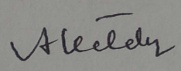 (Dr. A. Kataky)                                                                                                  Controller of Examinations i/c                                                                                       Rabindranath Tagore University, Hojai